           Freedom of Road Riders®, Inc.                  To promote safety, rider education, brotherhood, and freedom for all motorcyclists.FORR® SAFETY COURSE REGISTRATION FORM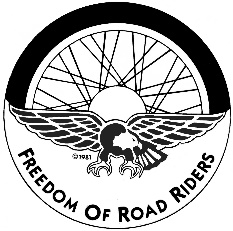 Name __________________________________________M.I. ________________________Address ______________________________________________Phone ______________________City, State, Zip _________________________________________Birthdate ____________________FORR # ______________________Email_______________________________________Date of Class Requested ______________________________Check one: ___BRC $250.00 (for beginning riders & license waiver)                 ___BRC2 $130.00 (for experienced riders)              ___ARC $130.00 (for advanced riders)                    ___3WBRC $250.00 (for 3-wheel riders)                   Full Deposit must accompany this registration form by Check or Money Order.